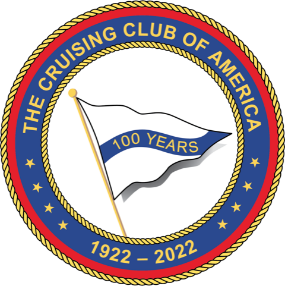 Cruising Club of AmericaFall Meeting 2022Committee Meeting ScheduleFollowing CCA Covid19 Protocol, KN95 masks must be worn at all meetings.Monday Sep 12 0830-0930 	Archives Committee 	Marine Suite	Open 0930-1030 	100th Anniversary Committee 	Surfer’s End 	Open 1000-1100 	Bonnell Cove Foundation 	Marine Suite 	Closed 1030-1145 	Communications Committee 	SW Dining 	Open https://us02web.zoom.us/j/6041149507?pwd=TUNNQ3A5YXY4eE9JL053SVFHaUE0UT09Meeting ID: 604 114 9507Passcode: CCA1300-1445 	Financial Affairs Committee 	Marine Suite 	Closed 1330-1445 	Environment of the Sea Committee	SW Dining 	Open https://us02web.zoom.us/j/89041804764?pwd=Njd3aHNsWmVTcElJT2l2YTB4U1lCUT09Meeting ID: 890 4180 4764Passcode: 604303 1500-1630 	Long Range Planning Committee 	Mariner’s Suite 	Open https://us02web.zoom.us/j/86124003408?pwd=WWo4eTJTVHFpTzJBVEpSQlFXOEZZZz09	Meeting ID: 861 2400 3408Passcode: 856982 Tuesday Sep 13 0830-0930 	Bermuda Race Foundation 	Easton’s 	Closed 0830-0930 	Investments Committee 	Marine Suite 	Open 0830-1000 	Safety and Seamanship 	Surfer’s End 	Open https://us02web.zoom.us/j/89051203336?pwd=d2VkZFpIck1UREVYSXRRaC9TWnhCQT09
Meeting ID: 890 5120 3336
Passcode: 4171911000-1100 	Events Committee 	Surfer’s End 	Open https://us02web.zoom.us/j/6418998109
Meeting ID: 641 899 81091000-1100 	Charts and Guides Committee 	Easton’s 	Open https://us02web.zoom.us/j/7387786737?pwd=YmRadWV5YmFXMld2Zkl5Q3h5cjdKdz09Meeting ID: 738 778 6737Passcode: 1962301000-1100 	Technical Committee 	Marine Suite 	Closed 1330-1500 	General Fall Meeting 	SW Dining 	Open 1500-1600 	Membership 	Marine Suite 	Closed TBD          	Nominating Committee 	TBD 